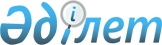 Об установлении единовременной денежной компенсации на покрытие расходов за коммунальные услуги и на приобретение топлива для отопления жилых помещений педагогическим работникам образования, работающим в сельской местности
					
			Утративший силу
			
			
		
					Решение Ескельдинского районного маслихата Алматинской области от 12 июня 2015 года № 53-291. Зарегистрировано Департаментом юстиции Алматинской области от 09 июля 2015 года № 3274. Утратило силу решением Ескельдинского районного маслихата Алматинской области от 2 октября 2020 года № 71-400
      Сноска. Утратило силу решением Ескельдинского районного маслихата Алматинской области от 02.10.2020 № 71-400 (вводится в действие со дня его первого официального опубликования).

      В соответствии с подпунктом 2) пункта 2 статьи 53 Закона Республики Казахстан от 27 июля 2007 года "Об образовании", Ескельдинский районный маслихат РЕШИЛ:

      1. Установить за счет бюджетных средств единовременную денежную компенсацию в размере пяти месячных расчетных показателей на покрытие расходов за коммунальные услуги и на приобретение топлива для отопления жилых помещений педагогическим работникам образования, работающим в сельской местности Ескельдинского района.

      2. Возложить на руководителя государственного учреждения "Ескельдинский районный отдел занятости и социальных программ" Турсынбаева Есболгана Есенбаевича опубликование настоящего решения после государственной регистрации в органах юстиции в официальных и периодических печатных изданиях, а также на интернет-ресурсе, определяемом Правительством Республики Казахстан, и на интернет-ресурсе районного маслихата.

      3. Контроль за исполнением данного решения возложить на постоянную комиссию районного маслихата "По социальной защите населения, образования, здравоохранения, спорта, в сфере культуры и делам молодежи".

      4. Настоящее решение вступает в силу со дня государственной регистрации в органах юстиции и вводится в действие по истечении десяти календарных дней после дня его первого официального опубликования.
					© 2012. РГП на ПХВ «Институт законодательства и правовой информации Республики Казахстан» Министерства юстиции Республики Казахстан
				
      Председатель сессии

      районного маслихата

Саргалдаков Ж.

      Секретарь районного маслихата

Тастанбаев К.
